TERMO DE COMPROMISSO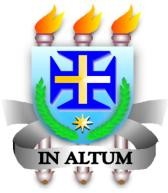 UNIVERSIDADE ESTADUAL DE SANTA CRUZ - UESCTermo de CompromissoPelo presente instrumento particular, eu ________________________________________________ candidato(a) convocado(a)/habilitado(a) para o Curso de __________________________________, mediante convocação através do  Edital UESC ____ (nº do edital) do Processo Seletivo SiSU 2023, comprometo a entregar até o dia 11 de julho de 2023, comprovação de estudos e conclusão do Ensino Médio sob pena de não ter meu processo de matrícula concluído e perda do direito à vaga.Campus Soane Nazaré de Andrade,        de 	de 2023.Assinatura do(a) candidato(a)